Volksschule Matrei i.O., Lienzer Straße 17, 9971 Matrei i.O.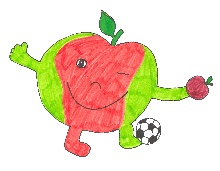 Tel.:04875/5133-425, Fax: 04875/5133-426,E-Mail: direktion@vs-matreio.tsn.at, homepage: www.vs-matreio.tsn.atAn die Direktion derVolksschule Matrei i. O.Lienzerstraße 179971 Matrei in OsttirolAnsuchen um Freistellung vom UnterrichtIch ersuche, meinen Sohn / meine Tochter  Name:  .................................................................................................................... Klasse: .................. vom  .............................................. bis .................................................. vom Unterricht freizustellen. Grund:  ....................................................................................................................................................  ................................................................................................................................................................ Gesetzliche Grundlage:  SchUG § 45, 4: Auf Ansuchen kann für einzelne Stunden bis zu einem Tag der Klassenlehrer/die Klassenlehrerin, darüber hinaus der Schulleiter die Erlaubnis zum Fernbleiben aus wichtigen Gründen erteilen.  Der/Die Erziehungsberechtigte/n übernehmen für diesen Zeitraum die volle Verantwortung. Es besteht während dieser Zeit keine Schülerunfallversicherung.  Das Ansuchen ist spätestens 1 Woche vor der erbetenen Freistellung (Ausnahme: unvorhersehbare Ereignisse) mit einer Stellungnahme des Klassenvorstandes der Direktion vorzulegen.  Ich nehme zur Kenntnis, dass der versäumte Lehrstoff unverzüglich in Eigenorganisation nachgeholt werden muss.   Datum: ............................. 				................................................................  Unterschrift des Erziehungsberechtigten  Stellungnahme des Klassenvorstandes:  einverstanden:   nicht einverstanden:                           			  ..............................................................Unterschrift der Klassenlehrerin/des   Klassenlehrers     __________________________________________________________________________________genehmigt:  nicht genehmigt:   									VD Hannes HolzerMatrei, am ……………………………….					Schulleiter